皮克斯皮克斯傳奇　一個當不成老師的電腦繪圖者，一個被蘋果電腦趕出門、一夜之間從矽谷神童淪為眾人嘲笑對象的過氣角色，再加上中年失業的學術界逃兵……這是個關於一小群人的故事，他們有著同樣的雄心壯志，在數學架構的虛擬世界裡創造了新的說故事方式！他們沿著漫長而迂迴的道路步步前進，終於讓自己的夢想成真。 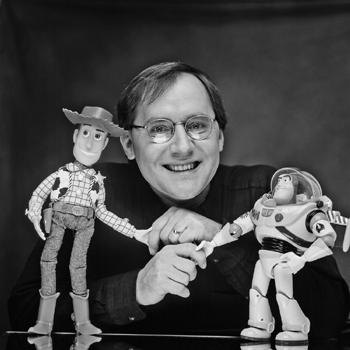 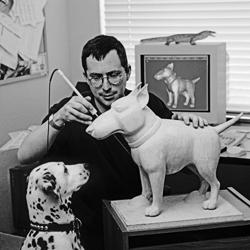 ▲ 艾本‧奧茲比示範如何把模型角色數位化。圖中的模型是席德菲利普養的狗史固德。一旁的大麥汀則是某位藝術部門員工的寵物。 皮克斯動畫作品年表 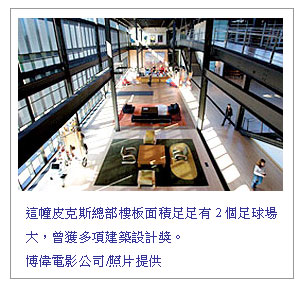 皮克斯，850人的動畫工作室，20年來以6部片子締造近兆元產值，相當於鴻海帝國的年營業額。《商業周刊》獨家深入其位於舊金山，首度對國際媒體公開的祕密基地，為你揭開皮克斯的魔法寶盒……這裡，是本世紀全球創意工作者的聖殿，「海底總動員」的小丑魚尼莫、「玩具總動員」的伍迪牛仔、「怪獸電力公司」的毛怪、「超人特攻隊」的巴小飛……都於此誕生。榮耀：每人創造二．八億市值　本益比五十倍，遠勝奇異、微軟為什麼是秘密基地？源自皮克斯成立二十年來，從未對媒體開放過。他們甚至在占地十五公頃的總部四周，築起八呎高的欄杆，一度被當地市議會要求拆除。但他們立場強硬，「無法容許隨便路人，就可走近辦公室往窗裡看。」最後，小鎮為此舉辦公投，皮克斯獲得壓倒性勝利。
皮克斯工作室，是這個小鎮的榮耀。他們只有八百五十人，卻創造出七十五億美元（約合新台幣二千四百億元）市值，平均每位員工所創造的市值高達台幣二億八千萬元，是台灣股王級企業宏達電的四．五倍。在華爾街的評價上，這個動畫工作室的本益比高達五十倍，不但是同業（夢工廠等）的兩倍，更遠高於奇異(ＧＥ）、微軟的二十二倍，英特爾的十三倍，創意的爆發力由此可見。 
但皮克斯的魔法盒裡，到底有什麼神奇配方，可以把創意變金礦？ 
堅持：花多一倍時間等好故事　吃下四二％動畫票房市場今年是皮克斯的二十週年慶，成立至今，他們雖然只推出六部動畫電影，但因為片片熱賣，票房總收入高達三十二億美元，加計周邊商品的販售，總產值將近三百億美元，近台幣兆元。從一個四十四人的創意團隊，到今天的八百五十人規模，皮克斯平均每部動畫的總產值約新台幣一千七百億元，可以蓋三棟台北一○一大樓。不過，小兵立大功的背後，卻是皮克斯「極致力」的展現，更是「贏者通吃」的印證。回看這個動畫王國的建立，沒有一絲一毫的僥倖。皮克斯的靈魂人物之一、年薪近新台幣億元的執行副總裁拉塞特（John Lasseter）說：「成功的動畫電影有三個要素：精彩的故事腳本、逼真的動畫場景、及打動人心的角色刻畫。」 
在這個工作室，「故事為王」（story is king），是所有人的信念，為了「等」一個好的故事，二至三年的時間也不嫌多，比同業多出一倍的時間。前十年，他們除了建立「求精遠甚於求多」的共同價值觀，還建立了執行方法。
直到第十年，馬步蹲好後，他們才推出第一部動畫電影「玩具總動員」。這部製作成本三千萬美元的片子，推出後締造出三億六千萬美元的全球票房，光是直接的票房投資報酬率就高達十二倍。接下來的五部片子，每部票房更由三億美元節節上升，最高超過八億美元。 
關鍵：比同業多投入二○％　才會產生破壞力，通吃市場 
例如一九九八年時，夢工廠與皮克斯同樣推出以螞蟻為主題的作品，但夢工廠的小蟻雄兵（Antz）只有一億七千萬美元的票房，皮克斯的「蟲蟲危機」票房卻高達三億六千萬美元，是對手的兩倍。 
再如二00三年的「海底總動員」，皮克斯創下全球八億六千萬美元的票房成績，一年後夢工廠也推出同樣以海底生物為主角的「鯊魚黑幫」，但全球票房卻僅三億六千萬美元。這兩個例子都說明，把最後的關鍵二○％做到最好，才會產生殺手級的產品，通吃市場。 
編劇完成後，皮克斯的動畫師與電腦工程們就接棒上場，展開一場炫技的競賽。因為除了好的故事以外，皮克斯的動畫技術也是其核心競爭力之一。十一年前，他們推出「玩具總動員時」，是全球第一個全面採用３Ｄ的動畫電影，比２Ｄ動畫更撼動人心，一推出就大熱賣。一週後，執行長賈伯斯趁勝追擊，讓皮克斯股票掛牌，建構出他們吸納資金與人才的正循環圈。 
超越：首推全球３Ｄ動畫軟體　不斷追求質感與動態極致 
「這簡直是財務自殺的動作，」同業這樣嘲諷著，當時的軟體、電腦運算等條件付之闕如，投資龐大，而市場成熟之日卻遙遙無期。沒有營收，賈伯斯的資金奧援也幾乎枯竭，但他們不改其志，以承接廣告短片、賣大型電腦度日，終於在第四年，他們推出了全球第一套革命性的３Ｄ電腦繪圖軟體（RednerMan）。
這套軟體一推出就震撼市場，成為業界標準產品，成為公司的及時雨。後來，歷屆奧斯卡提名的四十四部視覺特效影片中，有四十一部都使用此一軟體。 
而一路上，他們不斷追求極致、挑戰高峰。例如第一部動畫，他們在有限的預算下，以固定形態的玩具為主角。但當前三部電影大賣、營運資金隨之充實後，第四部就推出動物動畫「怪獸電力公司」。主角毛怪身上布滿兩百三十萬根藍綠色毛，是隻個性溫和喜愛抱抱的傻大個，為能呈現其毛髮柔軟波動的質感，技術團隊為此開發出模擬兩百三十萬根毛髮飄動的軟體程式，令動畫藝術界人士大開眼界。整合：科學、藝術加商業　小公司槓桿出最大價值 
譬如，一九九一年，賈伯斯與迪士尼談定合作，協議由迪士尼出資協助皮克斯拍片並發行，雖然當時皮克斯只享有票房收入的近一五％，但卻是皮克斯早期的重要資金奧援。 
一九九七年，因為第一部片子大賣，賈伯斯因此與迪士尼重新議約，談定未來十年內，雙方平分所有收入的平等條約，並且要求皮克斯的品牌要與迪士尼一起出現，建立起皮克斯的品牌價值。消息公布當天，皮克斯股價大漲近五○％，皮克斯的營收也從三千萬美元水準，一躍而至九九年的一億二千餘萬規模，成長逾三倍。 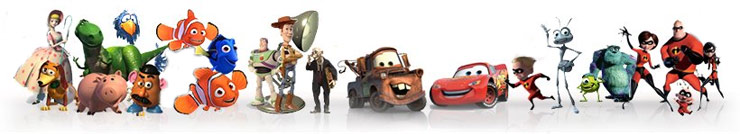 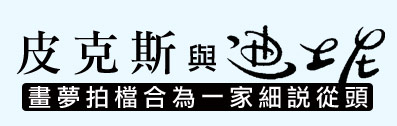 皮克斯動畫工作室（Pixar Animation Studios）是當今動畫界的當紅炸子雞，這應該沒有人會懷疑吧？從【玩具總動員】、【蟲蟲危機】…等片，一直到前兩年的【超人特攻隊】，至今總共推出了六部３Ｄ動畫電影，而且六部電影片片熱賣，票房總收入高達三十二億美元，加上週邊商品締造了數以百億的產值。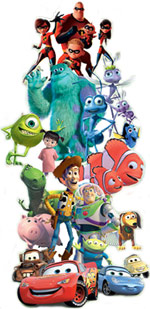 在２００６年５月，迪士尼以高達七十億美金的高價，正式併購了皮克斯動畫工作室，這一個併購案讓迪士尼穩坐動畫龍頭寶座，也讓過去兩年迪士尼與皮克斯續約與否的分合問題，正式告一段落。隨著迪士尼與皮克斯合作的第七部作品【ＣＡＲＳ】即將問世，也讓我們趁此來介紹一下皮克斯這個神奇的畫夢天堂吧！ 皮克斯的起源皮克斯動畫工作室的前身，其實是【星際大戰】大導演喬治盧卡斯電腦特效公司的一個部門，負責製作電影中所需要的電腦動畫。後來在１９８６年時，蘋果電腦的創辦人 Steve Jobs 以一千萬美金將其買下，成為一個獨立的製片公司，取名為『皮克斯』。年方三十的 Steve Jobs 當時被他一手創辦的蘋果電腦掃地出門（多年後他又重返蘋果），一心想跨足娛樂產業東山再起，便投資成立了皮克斯動畫工作室，當時整個皮克斯僅僅只有４４位員工。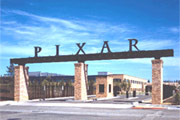 初期皮克斯接下一些電視廣告或片頭的動畫製作，並推出一些３Ｄ動畫短片作品，這些短片的製作逐漸磨練出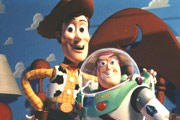 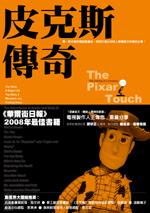 皮克斯傳奇
The Pixar Touch : The Making of a Company

作者：大衛‧A．普萊斯（David A. Price）
譯者：黃維德
出版：時周文化公司
定價：350元
出版日期：2009/08/07
類別：傳記
作者簡介：大衛．Ａ．普萊斯
皮 克 斯 電 影 作 品 票 房 一 覽皮 克 斯 電 影 作 品 票 房 一 覽皮 克 斯 電 影 作 品 票 房 一 覽1995【玩具總動員】（Toy Story）全球票房：三億六千兩百萬美金1998【蟲蟲危機】（A Bug's Life）全球票房：三億六千三百萬美金1999【玩具總動員２】（Toy Story 2）全球票房：四億八千五百萬美金2001 【怪獸電力公司】（Monsters, Inc.）全球票房：五億兩千五百萬美金2003 【海底總動員】（Finding Nemo）全球票房：八億六千五百萬美金2004【超人特攻隊】（The Incredibles）全球票房：六億三千一百萬美金年份長片長片短片短片1984【Andre and Wally B.】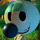 1986【頑皮跳跳燈】（Luxo Jr.）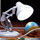 1987【單輪車的夢想】（Red's Dream）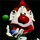 1988【小錫兵】（Tin Toy）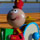 1989【小雪人大行動】（Knick Knack）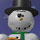 1995【玩具總動員】（Toy Story）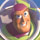 1997【棋局】（Geri's Game）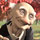 1998【蟲蟲危機】（A Bug's Life）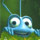 1999【玩具總動員２】（Toy Story 2）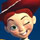 2000【鳥‧鳥‧鳥】（For the Birds）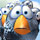 2001【怪獸電力公司】（Monsters, Inc.）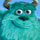 2002【大眼仔的新車】（Mike's New Car）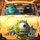 2003【海底總動員】（Finding Nemo）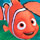 【跳跳羊】（Boundin'）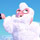 2004【超人特攻隊】（The Incredibles）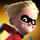 2005【小傑的攻擊】（Jack-Jack Attack）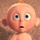 2005【許願池】（One Man Band）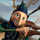 2006【ＣＡＲＳ】（Cars） 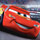 【Ghost Light】【Ghost Light】2007【料理鼠王】（Ratatouille）【料理鼠王】（Ratatouille）【The Extra】【The Extra】